LESSON:  I Can Show What I Know When I Gotta Go (to the     Bathroom)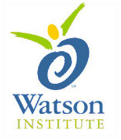 OUTLINEIntroduce the topic of using the school bathroom the right way to keep students safe, healthy – and out of trouble!Talk about the different things students might need to do before they leave the classroom to use the bathroom (i.e. raise their hand to request permission, secret signal, bathroom pass, sign out, etc.)Explain that just like in the classroom, there are rules for bathroom use at school too.  Discuss what might happen if we didn’t have school bathroom rules.  Show the next few slides and discuss the pictures of dirty and clean school bathrooms and ask students which one they’d prefer to use and why.  .Introduce the 4 School Bathroom Rules:Take care of myselfRespect othersRespect bathroom propertyGet back to classSummarize lesson with review of 4 rulesSo…what do YOU think? Give out the magnet cards